51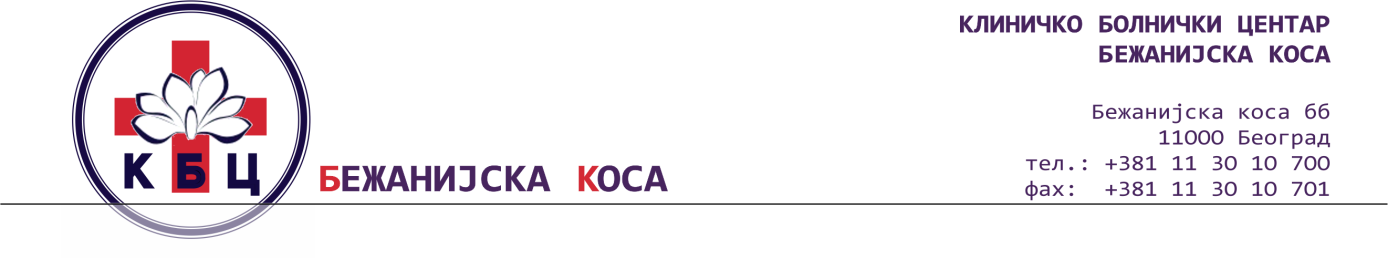 Број: 4207/23-1		                                                         Датум: 02.08.2019. годинеУ складу са чланом 108. став 1. Закона о јавним набавкама („Службени гласник Републике Србије, бр. 124/12,  14/15 и 68/15), а на основу Извештаја о стручној оцени понуда, број 4207/22-1 од 30.07.2019. године, в.д. директора КБЦ „Бежанијска коса”, Београд, Бежанијска коса бб доноси  ОДЛУКУ 1о закључењу оквирног споразумаЈН ОП 24Д/19за партије 1,8,9,10,12,14,15,17,18,23,26,27,28,30,32,33,34,35,36,38,39,40,41,42,43,44,45,46,47,48,49,50,  52,53,54 и 56               У отвореном поступку јавне набавке добара – с потрошни материјал за интервентну кардиологију за  период                 до годину дана по партијама, број ЈН ОП 24Д/19, оквирни споразум на период до годину дана закључиће                се са  следећим понуђачима и то: Понуђач „АПТУС“ д.о.о. Београд, ул. Радомира Марковића бр. 43 за партијe:Укупна вредност оквирног споразума без ПДВ-а износи 9.045.000,00 динара,  ПДВ износи 1.781.400,00 динара, а са ПДВ-ом износи   10.826.400,00 динара.Понуђач „MEDTRONIC“ д.о.о. Београд, ул. Булевар Зорана Ђинђића  бр.64а.за партијe:Укупна вредност оквирног споразума без ПДВ-а износи   7.383.870,00 динара,  ПДВ износи  1.476.774,00 динара, а са ПДВ-ом износи   8.860.644,00 динара.Понуђач „MedicaLinea Pharm“ д.о.о. Београд, ул. Страхињића Бана 10 за партијe:Укупна вредност оквирног споразума без ПДВ-а износи  5.179.500,00динара,  ПДВ износи 1.035.900,0 динара, а са ПДВ-ом износи  6.215.400,00 динара.Понуђач  „HERMES PHARMA“ д.о.о. Београд, ул. Господар Јевремова бр. 1. за партијe:Укупна вредност оквирног споразума без ПДВ-а износи 11.032.000,00 динара, ПДВ износи  2.206.400,00 динара, а са ПДВ-ом износи   13.238.400,00 динара.Понуђач „KARDIOMED“ д.о.о.Београд, ул. Луке Војводића бр. 26 за партијe:Укупна вредност оквирног споразума без ПДВ-а износи   5.032.500,00 динара,  ПДВ износи 1.006.500,00 динара, а са ПДВ-ом износи   6.039.000,00 динара.Понуђач “VICOR“ д.о.о. Београд, Нови Беогерад, ул. Булевар Маршала Толбухина бр. 42за партијe:Укупна вредност оквирног споразума без ПДВ-а износи  198.000,00 динара,  ПДВ износи 19.800,00 динара, а са ПДВ-ом износи   217.800,00 динара.Понуђач „СТИГА“ д.о.о. Нови Сад, ул. Болманска бр. 8. за партијe:Укупна вредност оквирног споразума без ПДВ-а износи 436.836,05динара,  ПДВ износи 87.367,21 динара, а са ПДВ-ом износи   524.203,26 динара.Понуђач  „SANOMED“ д.о.о.Београд, ул. Омладинска бр. 2. за партијe:Укупна вредност оквирног споразума без ПДВ-а износи  5.099.100,00 динара,  ПДВ износи 1.019.820,00 динара, а са ПДВ-ом износи  6.118.920,00 динара.Понуђач  „NEOMEDICA“ д.о.о. Београд, ул. Балканска  бр. 2. за партијe:Укупна вредност оквирног споразума без ПДВ-а износи  1.110.000,00 динара,  ПДВ износи 432.000,00 динара, а са ПДВ-ом износи  1.332.000,00  динара.                                             О Б Р А З Л О Ж Е Њ ЕПодаци о јавној набавци, предмет јавне набавке, процењена вредност јавне набавке:Наручилац КБЦ „Бежанијска коса“, из Београда, Бежанијска коса бб је Одлуком о покретању поступка број 4207/1 од 04.07.2019. године, покренуо поступак за јавну набавку добара  -  Медицински потрошни материјал за интервентну кардиологију по партијама за период до годину дана, број ЈН ОП 24Д/19.Врста поступка јавне набавке – отворени поступак- Поступак јавне набавке се спроводи ради закључења оквирног споразумаПредмет и назив јавне набавке: добра – сaнитетски и други потрошни материјал за период до годину данаНазив и ознака из општег речника јавних набавки (исти за све партије): - Медицински потрошни материјал – 33140000Подаци о апропријацији у буџету: 426711Набавка је обликована у више партија.Процењена вредност јавне набавке: за све партије укупно – 66.413.087,00 динара без ПДВ-а, а по партијама: 2.Назив понуђача, број под којим је понуда заведена, време пријема понуда,цене и подаци из понуда:За наведену јавну набавку позив за подношење понуда, у отвореном поступку, ради закључења оквирног споразума, објављен је на Порталу јавних набавки и интернет страници наручиоца, као и на Порталу службених гласила Републике Србије. Рок за подношење понуда је био до 23.07.2019. године до 08:00 часова. С обзиром да je, дана 17.07.2019. године, извршена измена конкурсне документације, у складу са чланом 63. став 5. ЗЈН, рок за подношење понуда је продужен до 24.07.2019. године до 08:00 часова. Обавештење о продужену рока за подношење понуда објављено је на Порталу јавних набавки и на интернет страници наручиоца, као и на Порталу службених гласила Републике Србије . Јавно отварање понуда је обављено дана 24.07.2019. године са почетком у 10:05 часова, o чему је сачињен Записник. До истека рока за подношење понуда, односно до 24.07.2019. године до 08:00 часова, на адресу наручиоца пристиглe су следеће понуде:2.1. Број под којим је понуда заведена:4207/6 понуда примљена 23.07.2019. године у 08:10 часова.Назив понуђача: „АПТУС“ д.о.о. Београд, ул. Радомира Марковића бр. 43.6.2. Број под којим је понуда заведена: 4207/7 понуда примљена 23.07.2019. године. у 10:50 часоваНазив понуђача: „ECOTRADE BG“ д.о.о.  Ниш, ул. Страхињића Бана  бр. 3.6.3. Број под којим је понуда заведена: 4207/8  понуда примљена 23.07.2019. године у 11:15 часова.Назив понуђача: „SANOMED“ д.о.о.Београд, ул. Омладинска бр. 2.6.4. Број под којим је понуда заведена: 4207/9  понуда примљена 23.07.2019. године у 11.40 часоваНазив понуђача: „HERMES PHARMA“ д.о.о. Београд, ул. Господар Јевремова бр. 1.6.5. Број под којим је понуда заведена: 4207/10 понуда примљена 23.07.2019. године. у 11:41 часоваНазив понуђача: „KARDIOMED“ д.о.о.Београд, ул. Луке Војводића бр. 266.6. Број под којим је понуда заведена: 4207/11  понуда примљена 23.07.2019. године у 11:55 часоваНазив понуђача: „СТИГА“ д.о.о. Нови Сад, ул. Болманска бр. 8.6.7. Број под којим је понуда заведена: 4207/12 понуда примљена 23.07.2019. године у 12:00 часоваНазив понуђача: „VICOR“ д.о.о.  Београд, ул. Маршала Толбухина бр. 426.8. Број под којим је понуда заведена: 4207/13 понуда примљена 23.07.2019. године у 12:01 часоваНазив понуђача: „MEDTRONIC“ д.о.о. Београд, ул. Булевар Зорана Ђинђића  бр.64а.6.9. Број под којим је понуда заведена: 4207/14 понуда примљена 23.07.2019. године. у 12:15 часоваНазив понуђача: „NEOMEDICA“ д.о.о. Београд, ул. Балканска  бр. 2.6.10. Број под којим је понуда заведена: 4207/15 понуда примљена 23.07.2019. године у 12:40 часоваНазив понуђача: „AUSTROLINE“ д.о.о.  Београд, ул. Толстојева бр. 20а6.11. Број под којим је понуда заведена: 4207/16 понуда примљена 23.07.2019. године. у 13:30 часоваНазив понуђача: „ГОСПЕР“ д.о.о. Београд, ул. Омладинских бригада бр. 86п.6.12. Број под којим је понуда заведена: 4207/17 понуда примљена 23.07.2019. године. у 14:05 часоваНазив понуђача: „BIOTEC medical“ д.о.о. Београд, ул. Ресавска  бр. 26.13. Број под којим је понуда заведена: 4207/18 понуда примљена 23.07.2019. године. у 14:30 часоваНазив понуђача: „MedicaLinea Pharm“ д.о.о. Београд, ул. Страхињића Бана 10,11000 Београд6.14. Број под којим је понуда заведена: 4207/19 понуда примљена 24.07.2019. године. у 07,05 часоваНазив понуђача: „STARS MEDICAL“ д.о.о. Београд, ул. Кумодрашка бр. 2536.15. Број под којим је понуда заведена: 4207/20  понуда примљена 24.07.2019 године. у 07.30 часоваНазив понуђача: „SOUL MEDICAL“ д.о.о. Београд, ул. 16 октобра бр. 5-за партије 1,8,9,10,12,14,15,17,18,23,26,27,28,30,32,33,34,35,36,38,39,40,41,42,43,44,45,46,47,48,49,50,  52,53,54 и 56 пристигла је по једна понуда 3. Понуде које су одбијене, разлоге за њихово одбијање и понуђена ценa тих понуда:У складу са чланом 3. став 1. тачка 33) ЗЈН, Комисија понуду понуђача „MEDTRONIC“ д.о.о. Београд, ул. Булевар Зорана Ђинђића  бр.64а, оцењује као неприхватљиву:- за партију 4 Dijagnostički kateteri različitih krivina i promera, јер понуђена цена у износу од 3.465.000,00 динара без ПДВ-а прелази износ процењене вредности партије 4– 3.040.000,00 динара без ПДВ-а,На основу члана 107. став 1. ЗЈН, Комисија понуду понуђача „MEDTRONIC“ д.о.о. Београд за партију 4  одбија као неприхватљиву.У складу са чланом 3. став 1. тачка 33) ЗЈН, Комисија понуду понуђача „СТИГА“ д.о.о. Нови Сад, ул. Болманска бр. 8., оцењује као неприхватљиву:- за партију 32 Swan Ganz kateter 7Fr trolumenski, termodilucioni sa odgovarajućom uvodnicom i setom za merenje minutnog volumena, јер понуђена цена у износу од 124.000,00 динара без ПДВ-а прелази износ процењене вредности партије 32– 90.000,00 динара без ПДВ-а,На основу члана 107. став 1. ЗЈН, Комисија понуду понуђача „СТИГА“ д.о.о. Нови Сад за партију 32 одбија као неприхватљиву.У складу са чланом 3. став 1. тачка 33) ЗЈН, Комисија понуду понуђача „APTUS“ д.о.о. Београд, ул. Радомира Марковића бр. 43, оцењује као неприхватљиву:- за партију 37 Koronarna žica vodič 0.014'', sa odgovorom vrha 1:1,, јер понуђена цена у износу од 1.875.000,00 динара без ПДВ-а прелази износ процењене вредности партије 37– 1.725.000,00 динара без ПДВ-а,На основу члана 107. став 1. ЗЈН, Комисија понуду понуђача „APTUS“ д.о.о. Београд за партију 37 одбија као неприхватљиву.4. Критеријум за оцену понуда и ранг листа понуђача:Критеријум за оцену понуда је најнижа понуђена цена.С обзиром да је за партије 1,8,9,10,12,14,15,17,18,23,26,27,28,30,32,33,34,35,36,38,39,40,41,42,43,44,45,46,47, 48,49,50,52,53,54 и 56 пристигла само по једна понуда односно само по једна прихватљива понуда,  Комисија није вршила рангирање на основу критеријума најнижа понуђена цена:Партија 1  - Elektroda  za privremeni pejsmejker sa uvođačem koja ima sterilnu navlakuПроцењена вредност: 650.000,00динара без ПДВ-аПартија 8  - Vodič kateteri  EBU-levi  100 cm dužineПроцењена вредност: 3.234.000,00 динара без ПДВ-аПартија 9  - Dijagnostički radijalni kateter za levu i desnu koronarografiju                                             Процењена вредност: 152.000,00 динара без ПДВ-аПартија 10  - Potrošni materijal  za angiografske procedureПроцењена вредност: 1.485.000,00 динара без ПДВ-аПартија 12  - Set za perikardnu punkcijuПроцењена вредност: 297.000,00 динара без ПДВ-аПартија 14  - Set za transradijalni pristup dužine 7 i 10 cm,                                               Процењена вредност: 3.200.000,00динара без ПДВ-аПартија 15  - Кateter za vizuelizaciju koronarnih arterija na principu optičke koherentne tomografijeПроцењена вредност: 4.900.000,00 динара без ПДВ-аПартија 17– Opticka FFR žiceПроцењена вредност: 4.000.000,00 динара без ПДВ-аПартија 18– Žice za merenje protoka , pritiska i temperature u koronarnim arterijama (FFR)Процењена вредност: 4.000.000,00 динара без ПДВ-аПартија 23– Set za hemostazu na radijalnoj arteriji sa poveskom i udlagom.Процењена вредност: 986-000,00 динара без ПДВ-аПартија 26 – Zaštitna prekrivka za PES 75x38cm maksimalne rastegljivosti 75cmi 25cmПроцењена вредност: 531.250,00 динара без ПДВ-аПартија 27 – jednokratnasterilna zaštita dimenzije 13x235 95х115 četvrtasta sa lepljivom trakom za fiksiranjeПроцењена вредност: 531.250,00 динара без ПДВ-аПартија 28 - Set  za hitne intervencije Процењена вредност: 399.000,00 динара без ПДВ-аПартија 30  - Nesterilna prekrivka za dijagnostički sto, ultraupijajuća, min. 101x220Процењена вредност: 37.837,00 динара без ПДВ-аПартија 33  - POTROŠNI MATERIJAL ZA PUMPU AVANTA MEDRADПроцењена вредност: 5.101.800,00 динара без ПДВ-аПартија 34  - Set za renalnu denervacijuПроцењена вредност: 4.060.000,00 динара без ПДВ-аПартија 35  - Koronarna žica vodič 0,011/0.014''Процењена вредност: 139.500,00 динара без ПДВ-аПартија 36 - Koronarna žica vodič 0,012/0.014''Процењена вредност: 139.500,00 динара без ПДВ-аПартија 38 - Koronarna žica vodič 0.014'', sa odgovorom vrha 1:1 Процењена вредност: 1.500.000,00 динара без ПДВ-аПартија 39  - Koronarna žica vodič 0.014 inčaПроцењена вредност: 1.125.000,00 динара без ПДВ-аПартија 40  - Koronarni žičani  vodič 0.014 inčaПроцењена вредност: 230.000,00 динара без ПДВ-аПартија 41  - Koronarna žica vodič 0.010''Процењена вредност: 34.500,00 динара без ПДВ-аПартија 42  - Koronarna žica vodič 0.014Процењена вредност: 104000,00 динара без ПДВ-аПартија 43 - Koronarna žica  vodič 0.014 inča OD NERDJAJUCEG CELIKA SA VRHOM OD PLATINEПроцењена вредност: 4.507.950,00 динара без ПДВ-аПартија 44 – Koronarni žičani vodič 0.014, nitinolski,Процењена вредност: 1.575.000,00 динара без ПДВ-аПартија 45 - Koronarni žičani vodič sa Duo-Core jezgrom od nitinola i čelikaПроцењена вредност: 1.495.000,00 динара без ПДВ-аПартија 46 - Radijalni UVODNIK  SA DILATATOROM setПроцењена вредност: 4.773.600,00 динара без ПДВ-аПартија 47 - Aspiracioni kateteri za tretman plućne embolijeПроцењена вредност: 1.000.000,00 динара без ПДВ-аПартија 48 – Separator za tretman plućne embolije Процењена вредност: 110.000,00 динара без ПДВ-аПартија 49 – Diagnostic Catheters/TRA - Radijalni dijagnostički kateteri - Transradijalni oblici,Процењена вредност: 225.000,00 динара без ПДВ-аПартија 50 – Glidesheath Slende – Transkardijalni uvodnik Процењена вредност: 333.000,00 динара без ПДВ-аПартија 52 - Kateterizacija packПроцењена вредност: 165.900,00 динара без ПДВ-аПартија 53 - CV packПроцењена вредност: 96.600,00 динара без ПДВ-аПартија 54 – Kateter vodič - sistem 5 u 6,Процењена вредност: 96.000,00 динара без ПДВ-аПартија 56 – Gudzilla exstension guide catheterПроцењена вредност: 220.000,00 динара без ПДВ-а6. Назив понуђача коме се додељује оквирни споразум:Комисија предлаже в.д. директора, да се на основу Извештаја о стручној оцени понуда, а у вези са чланом 105. став 2. тачка 7) Закона о јавним набавкама, закључи оквирни споразум за јавну набавку добара – потрошни материјал за интервентну кардиологију за период до годину дана по партијама са следећим понуђачима:Понуђачу „АПТУС“ д.о.о. Београд, ул. Радомира Марковића бр. 43 за партијe:Укупна вредност оквирног споразума без ПДВ-а износи  динара,  ПДВ износи  динара, а са ПДВ-ом износи   динара.Понуђачу „MEDTRONIC“ д.о.о. Београд, ул. Булевар Зорана Ђинђића  бр.64а.за партијe:Укупна вредност оквирног споразума без ПДВ-а износи   динара,  ПДВ износи  динара, а са ПДВ-ом износи   динара.Понуђачу „MedicaLinea Pharm“ д.о.о. Београд, ул. Страхињића Бана 10 за партијe:Укупна вредност оквирног споразума без ПДВ-а износи   динара,  ПДВ износи  динара, а са ПДВ-ом износи  динара.Понуђачу „АПТУС“ д.о.о. Београд, ул. Радомира Марковића бр. 43 за партијe:Укупна вредност оквирног споразума без ПДВ-а износи 9.045.000,00 динара,  ПДВ износи 1.781.400,00 динара, а са ПДВ-ом износи   10.826.400,00 динара.Понуђачу „MEDTRONIC“ д.о.о. Београд, ул. Булевар Зорана Ђинђића  бр.64а.за партијe:Укупна вредност оквирног споразума без ПДВ-а износи   7.383.870,00 динара,  ПДВ износи  1.476.774,00 динара, а са ПДВ-ом износи   8.860.644,00 динара.Понуђачу „MedicaLinea Pharm“ д.о.о. Београд, ул. Страхињића Бана 10 за партијe:Укупна вредност оквирног споразума без ПДВ-а износи  5.179.500,00динара,  ПДВ износи 1.035.900,0 динара, а са ПДВ-ом износи  6.215.400,00 динара.Понуђачу “ „HERMES PHARMA“ д.о.о. Београд, ул. Господар Јевремова бр. 1. за партијe:Укупна вредност оквирног споразума без ПДВ-а износи 11.032.000,00 динара, ПДВ износи  2.206.400,00 динара, а са ПДВ-ом износи   13.238.400,00 динара.Понуђачу „KARDIOMED“ д.о.о.Београд, ул. Луке Војводића бр. 26 за партијe:Укупна вредност оквирног споразума без ПДВ-а износи   5.032.500,00 динара,  ПДВ износи  динара, а са ПДВ-ом износи   динара.Понуђачу “VICOR“ д.о.о. Београд, Нови Беогерад, ул. Булевар Маршала Толбухина бр. 42за партијe:Укупна вредност оквирног споразума без ПДВ-а износи  198.000,00 динара,  ПДВ износи 19.800,00 динара, а са ПДВ-ом износи   217.800,00 динара.Понуђачу „СТИГА“ д.о.о. Нови Сад, ул. Болманска бр. 8. за партијe:Укупна вредност оквирног споразума без ПДВ-а износи 436.836,05динара,  ПДВ износи 87.367,21 динара, а са ПДВ-ом износи   524.203,26 динара.Понуђачу  „SANOMED“ д.о.о.Београд, ул. Омладинска бр. 2. за партијe:Укупна вредност оквирног споразума без ПДВ-а износи  5.099.100,00 динара,  ПДВ износи 1.019.820,00 динара, а са ПДВ-ом износи  6.118.920,00 динара.Понуђачу  „NEOMEDICA“ д.о.о. Београд, ул. Балканска  бр. 2. за партијe:Укупна вредност оквирног споразума без ПДВ-а износи  1.110.000,00 динара,  ПДВ износи 432.000,00 динара, а са ПДВ-ом износи  1.332.000,00  динара.               ВД Директора КБЦ „Бежанијска коса“ је прихватила предлог Комисије за јавну набавку добара – потрошни            материјал за интервентну кардиологију за период до годину дана по партијама, број ЈН ОП 24Д/19, и на основу            законских овлашћења донела Одлуку о закључењу оквирног споразума, како је наведено у диспозитиву            ове одлуке.Поука о правном леку: Против ове одлуке понуђач може поднети захтев за заштиту права у року од 10 дана од дана објављивања одлуке на Порталу јавних набавки.                           Израдила: Гордана Вићентијевић, дипл.правник____________________                     Саветник за јавне набавке                    Контролисао и потврђује законитост: Љубиша Николић,дипл.правник_________________________                    Помоћник директора за правне послове                    Сагласна: Варија Шуша,дипл.економ______________________________                     Помоћник директора за економско-финансијске послове           ВД Директора  								 КБЦ „Бежанијска коса“            							________________________                                                                                          ВНС Доц. др сци.мед. Марија ЗдравковићПартијаНазивЦена без ПДВ-а у дин.ПДВу дин.Цена са ПДВ-ом у дин.1Elektroda  za privremeni pejsmejker sa uvođačem koja ima sterilnu navlaku567.500,00113.500,00681.000,0010Potrošni materijal  za angiografske procedure1.012.500,00202.500,001.215.000,0012Set za perikardnu punkciju297.000,0059.400,00356.400,0035Koronarna žica vodič 0,011/0.014''OD NERDJAJUCEG CELIKA SA TAPER VRHOM OD PLATINE IZRADJENA IZ JEDNOG DELA BEZ PRELAZA,139.500,0027.900,00167.400,0036Koronarna žica vodič 0,012/0.014''OD NERDJAJUCEG CELIKA SA TAPER VRHOM OD PLATINE IZRADJENA IZ JEDNOG DELA BEZ PRELAZA,139.500,0027.900,00167.400,0038Koronarna žica vodič 0.014'', sa odgovorom vrha 1:1, za upotrebu u standardnim procedurama, tortuoznim anatomijama, I subtotalnim okluzijama1.500.000,00300.000,001.800.000,0039Koronarna žica vodič 0.014 inča OD NERDJAJUCEG CELIKA SA VRHOM OD PLATINE IZRADJENA IZ JEDNOG DELA BEZ PRELAZA, za standardne procedure1.125.000,00225.000,001.350.000,0040Koronarni žičani  vodič 0.014 inča OD NERDJAJUCEG CELIKA SA VRHOM OD PLATINE , vidljivost vrha 4cm, jačina vrha 0,7g, IZRADJEN IZ JEDNOG DELA BEZ PRELAZA, za ekstra podršku za plasiranje u ekstremnim uslovima230.000,0046.000,00276.000,0041Koronarna žica vodič 0.010''OD NERDJAJUCEG CELIKA SA VRHOM OD PLATINE IZRADJENA IZ JEDNOG DELA BEZ PRELAZA, dužine 330cm, 3gr vrh, 3cm vidljivost vrha, hidrofilna34.500,006.900,0041.400,0042Koronarna žica vodič 0.014''OD NERDJAJUCEG CELIKA SA VRHOM OD PLATINE IZRADJENA IZ JEDNOG DELA BEZ PRELAZA, za CTO104.000,0020.800,00124.800,0043Koronarna žica  vodič 0.014 inča OD NERDJAJUCEG CELIKA SA VRHOM OD PLATINE, IZRADJENA IZ JEDNOG DELA BEZ PRELAZA, presvučena polimer oblogom preko jezgra , za veoma tortuozne krvne sudove I lezije sa visokim stepenom stenoze, odličnim odzivom vrha i podrškom3.895.000,00779.000,004.647.000,0046Radijalni UVODNIK  SA DILATATOROM setПартијаНазивЦена без ПДВ-а у дин.ПДВу дин.Цена са ПДВ-ом у дин.8Vodič kateteri  EBU-levi  100 cm dužine3.095.400,00619.080,003.714.480,0034Set za renalnu denervaciju4.033.470,00806.694,004.840.164,0049Diagnostic Catheters/TRA - Radijalni dijagnostički kateteri - Transradijalni oblici,255.000,0051.000,00306.000,00ПартијаНазивЦена без ПДВ-а у дин.ПДВу дин.Цена са ПДВ-ом у дин.9Dijagnostički radijalni kateter za levu i desnu koronarografiju152.000,0030.400,00182.400,0014Set za transradijalni pristup dužine 7 i 10 cm,3.199.500,00639.900,003.839.400,0045Koronarni žičani vodič sa Duo-Core jezgrom od nitinola i čelika, dijametra 0.014", dužine 180 cm sa mogućnošću  ekstenzije od 150 cmza PTCA- FLOPI, meki vrh (hidrofilni distalno) nikl titanijum  sa PTFE omotačem, 0.6gr; 1.0gr i 3.6gr1.495.000,00299.000,001.794.000,0050Glidesheath Slende – Transkardijalni uvodnik333.000,0066.600,00399.600,0054Kateter vodič - sistem 5 u 6, unutrašnji dijametar 0,071 inča, "Mother in child"96.000,0019.200,00115.200,00ПартијаНазивЦена без ПДВ-а у дин.ПДВу дин.Цена са ПДВ-ом у дин.15Kateter za vizuelizaciju koronarnih arterija na principu optičke koherentne tomografije4.900.000,00980.000,005.880.000,0018Žice za merenje protoka , pritiska i temperature u koronarnim arterijama (FFR)3.600.000,00720.000,004.320.000,0023Set za hemostazu na radijalnoj arteriji sa poveskom i udlagom.957.000,00191.400,001.148.400,0044Koronarni žičani vodič 0.014, nitinolski, sa lakom do intermedijarnom podrškom i tvrdoćom vrha0.6;0.7 i 0.8gr.,distalno od DURASTEEL-a zlatni marker na  4.5cm odvrha,presvučen TURBOCOAT polimerom1.575.000,00315.000,001.890.000,00ПартијаНазивЦена без ПДВ-а у дин.ПДВу дин.Цена са ПДВ-ом у дин.17Opticka FFR žice za merenje protoka , pritiska i temperature u koronarnim arterijama ,izrađene od nerđajućeg čelika sa nitinolskim jezgrom sa radiopaknim vrhom 3,5cm i hidrofilnim premazom3.920.000,00784.000,004.704.000,0026Zaštitna prekrivka za PES 75x38cm maksimalne rastegljivosti 75cmi 25cm382.500,0076.500,00459.000,0027jednokratnasterilna zaštita dimenzije  95х115 četvrtasta sa lepljivom trakom za fiksiranj467.500,0093.500,00561.000,0052Kateterizacija pack 165.900,0033.180,00199.080,0053CV pack 96.600,0019.320,00115.920,00ПартијаНазивЦена без ПДВ-а у дин.ПДВу дин.Цена са ПДВ-ом у дин.56Gudzilla exstension guide catheter – Ekstenzija guiding katetera za pristup udaljenim regijama koronarnih arterija i dodatnu podršku198.000,0019.800,00217.800,00ПартијаНазивЦена без ПДВ-а у дин.ПДВу дин.Цена са ПДВ-ом у дин.28Set  za hitne intervencije399.000,0079.800,00478.800,0030Nesterilna prekrivka za dijagnostički sto, ultraupijajuća, min. 101x22037.836,057.567,2145.403,26ПартијаНазивЦена без ПДВ-а у дин.ПДВу дин.Цена са ПДВ-ом у дин.33POTROŠNI MATERIJAL ZA PUMPU AVANTA MEDRAD5.099.100,001.019.820,006.118.920,00ПартијаНазивЦена без ПДВ-а у дин.ПДВу дин.Цена са ПДВ-ом у дин.47Aspiracioni kateteri za tretman plućne embolije, promeri od 6-8F, dužine od 85-135cm, aspiracione cevi, nesterilni potrošni materijal1.000.000,00200.000,001.200.000,0048Separator za tretman plućne embolije110.000,00232.000,00132.000,00Р.брНАЗИВ ПАРТИЈЕ - СПЕЦИФИКАЦИЈАПроцењена вредност без пдв-а1Elektroda  za privremeni pejsmejker sa uvođačem koja ima sterilnu navlaku 650.000,002Žičani vodič  dužine 150 cm,  0.035”, Ј-vrh1.660.000,003Hidrofilni žičani vodič dužine 150 cm ili  180 cm, 0.035”,  Ј-vrh375.000,004Dijagnostički kateteri različitih krivina i promera 3.040.000,005Dijagnostički kateter za transradijalni pristup 5 i 6 F.630.000,006Vodič kateteri  JUDKINS - levi  različitih krivina594.000,007Vodič kateteri  JUDKINS - desni različitih krivina1.732.500,008Vodič kateteri  EBU-levi  100 cm dužine                         3.234.000,009Dijagnostički radijalni kateter za levu i desnu koronarografiju152.000,0010Potrošni materijal  za angiografske procedure 1.485.000,0011Indeflator u setu-komplet1.831.500,0012Set za perikardnu punkciju297.000,0013Vodič kateteri za transradijalni pristup650.000,0014Set za transradijalni pristup dužine 7 i 10 cm, 3.200.000,0015Kateter za vizuelizaciju koronarnih arterija na principu optičke koherentne tomografije4.900.000,0016Špric i poveska za hemostazu u nivou radijalne arterije 1.430.000,0017Opticka FFR žice za merenje protoka , pritiska i temperature u koronarnim arterijama ,izrađene od nerđajućeg čelika sa nitinolskim jezgrom sa radiopaknim vrhom 3,5cm i hidrofilnim premazom 4.000.000,0018Žice za merenje protoka , pritiska i temperature u koronarnim arterijama (FFR)4.000.000,0019Žicani vodič dužine 260cm , 0.035”, Ј-vrh9.900,0020Vodič kateter hockey stick, i MP razlicitih precnika225.000,0021Pig tail kateter52.800,0022Dijagnosticki kateteri  - Amplatz  levi i desni različitih promera I krivina52.800,0023Set za hemostazu na radijalnoj arteriji sa poveskom i udlagom.986.000,0024Kateter omča za vađenje stranih tela iz koronarnih arterija84.000,0025Kateter omča za vađenje stranih tela80.000,0026Zaštitna prekrivka za PES 75x38cm maksimalne rastegljivosti 75cmi 25cm531.250,0027jednokratnasterilna zaštita dimenzije  95х115 četvrtasta sa lepljivom trakom za fiksiranje531.250,0028Set  za hitne intervencije399.000,0029Set  za pejsmejkera380.000,0030Nesterilna prekrivka za dijagnostički sto, ultraupijajuća, min. 101x22037.837,0031Vodič kateter za arteriju mamariju90.000,0032Swan Ganz kateter 7Fr trolumenski, termodilucioni sa odgovarajućom uvodnicom i setom za merenje minutnog volumena90.000,0033POTROŠNI MATERIJAL ZA PUMPU AVANTA MEDRADŠpric infuzioni set MPAT880.200,00Infuzioni set - SPAT3.665.200,00Sterilna navlaka za ručni upravljač506.600,00Ručni  upravljač HC49.800,0034Set za renalnu denervaciju 4.060.000,0035Koronarna žica vodič 0,011/0.014''OD NERDJAJUCEG CELIKA SA TAPER VRHOM OD PLATINE IZRADJENA IZ JEDNOG DELA BEZ PRELAZA, 139.500,0036Koronarna žica vodič 0,012/0.014''OD NERDJAJUCEG CELIKA SA TAPER VRHOM OD PLATINE IZRADJENA IZ JEDNOG DELA BEZ PRELAZA, 139.500,0037Koronarna žica vodič 0.014'', sa odgovorom vrha 1:1, za upotrebu u standardnim procedurama, tortuoznim anatomijama, I subtotalnim okluzijama1.725.000,0038Koronarna žica vodič 0.014'', sa odgovorom vrha 1:1, za upotrebu u standardnim procedurama, tortuoznim anatomijama, I subtotalnim okluzijama1.500.000,0039Koronarna žica vodič 0.014 inča OD NERDJAJUCEG CELIKA SA VRHOM OD PLATINE IZRADJENA IZ JEDNOG DELA BEZ PRELAZA, za standardne procedure1.125.000,0040Koronarni žičani  vodič 0.014 inča OD NERDJAJUCEG CELIKA SA VRHOM OD PLATINE , vidljivost vrha 4cm, jačina vrha 0,7g, IZRADJEN IZ JEDNOG DELA BEZ PRELAZA, za ekstra podršku za plasiranje u ekstremnim uslovima230.000,0041Koronarna žica vodič 0.010''OD NERDJAJUCEG CELIKA SA VRHOM OD PLATINE IZRADJENA IZ JEDNOG DELA BEZ PRELAZA, dužine 330cm, 3gr vrh, 3cm vidljivost vrha, hidrofilna34.500,0042Koronarna žica vodič 0.014''OD NERDJAJUCEG CELIKA SA VRHOM OD PLATINE IZRADJENA IZ JEDNOG DELA BEZ PRELAZA, za CTO 104.000,0043Koronarna žica  vodič 0.014 inča OD NERDJAJUCEG CELIKA SA VRHOM OD PLATINE, IZRADJENA IZ JEDNOG DELA BEZ PRELAZA, presvučena polimer oblogom preko jezgra , za veoma tortuozne krvne sudove I lezije sa visokim stepenom stenoze, odličnim odzivom vrha i podrškom4.507.950,0044Koronarni žičani vodič 0.014, nitinolski, sa lakom do intermedijarnom podrškom i tvrdoćom vrha0.6;0.7 i 0.8gr.,distalno od DURASTEEL-a zlatni marker na  4.5cm odvrha,presvučen TURBOCOAT polimerom1.575.000,0045Koronarni žičani vodič sa Duo-Core jezgrom od nitinola i čelika, dijametra 0.014", dužine 180 cm sa mogućnošću  ekstenzije od 150 cmza PTCA- FLOPI, meki vrh (hidrofilni distalno) nikl titanijum  sa PTFE omotačem, 0.6gr; 1.0gr i 3.6gr1.495.000,0046Radijalni UVODNIK  SA DILATATOROM set4.773.600,0047Aspiracioni kateteri za tretman plućne embolije, promeri od 6-8F, dužine od 85-135cm, aspiracione cevi, nesterilni potrošni materijal1.000.000,0048Separator za tretman plućne embolije110.000,0049Diagnostic Catheters/TRA - Radijalni dijagnostički kateteri - Transradijalni oblici,255.000,0050Glidesheath Slende – Transkardijalni uvodnik333.000,0051Transfemoralni uvodnici 5, 6, 7, 8F različitih dužina (najmanje dve dužine)27.500,0052Kateterizacija pack 165.900,0053CV pack 96.600,0054Kateter vodič - sistem 5 u 6, unutrašnji dijametar 0,071 inča, "Mother in child"96.000,0055Traka za kompresiju radijalne arterije54.000,0056Gudzilla exstension guide catheter – Ekstenzija guiding katetera za pristup udaljenim regijama koronarnih arterija i dodatnu podršku220.000,0057Set za angiografiju600.000,00Деловодни број и датум понудеТ-80/19  од 22.07.2019.год.Понуду подноси:самосталноРок плаћања у данима од данапријема рачуна90 данаРок важења понуде 90 данаРок испоруке (не дуже од 24 сата)по захтеву наручиоца 1 час од пријема захтева Партија 1 укупна цена без ПДВ-а567.500,00Партија 2 укупна цена без ПДВ-а1.660.000,00Партија 3 укупна цена без ПДВ-а360.000,00Партија 10 укупна цена без ПДВ-а1.012.500,00Партија 11 укупна цена без ПДВ-а1.619.730,00Партија 12 укупна цена без ПДВ-а297.000,00Партија 19 укупна цена без ПДВ-а9.900,00Партија 24 укупна цена без ПДВ-а75.800,00Партија 25 укупна цена без ПДВ-а75.800,00Партија 35 укупна цена без ПДВ-а139.500,00Партија 36 укупна цена без ПДВ-а139.500,00Партија 37 укупна цена без ПДВ-а1.875.000,00Партија 38 укупна цена без ПДВ-а1.500.000,00Партија 39 укупна цена без ПДВ-а1.125.000,00Партија 40 укупна цена без ПДВ-а230.000,00Партија 41 укупна цена без ПДВ-а34.500,00Партија 42 укупна цена без ПДВ-а104.000,00Партија 43 укупна цена без ПДВ-а3.895.000,00Партија 46 укупна цена без ПДВ-а4.773.600,00Партија 55 укупна цена без ПДВ-а54.000,00Партија 57 укупна цена без ПДВ-а525.000,00Деловодни број и датум понуде3192 од 15 .07.2019.год.Понуду подноси:самосталноРок плаћања у данима од данапријема рачуна90 данаРок важења понуде 60 данаРок испоруке (не дуже од 24 сата) до 24 сата Партија 2 укупна цена без ПДВ-а980.000,00Партија 16 укупна цена без ПДВ-а814.000,00Партија 19 укупна цена без ПДВ-а9.090,00Партија 51 укупна цена без ПДВ-а17.475,00Деловодни број и датум понуде43/19 од 19.07.2019.год.Понуду подноси:самосталноРок плаћања у данима од данапријема рачуна90 данаРок важења понуде 30 данаРок испоруке (не дуже од 24 сата)24 сата Партија 33 укупна цена без ПДВ-а5.099.100,00Деловодни број и датум понуде73/2019 од  16.7.2019Понуду подноси:самосталноРок плаћања у данима од дана90 данаРок важења понуде65 данаРок испоруке (не дуже од 24 сата)24 часаПартија 15 укупна цена без ПДВ-а4.900.000,00Партија 18 укупна цена без ПДВ-а3.600.00,00Партија 23 укупна цена без ПДВ-а957.000,00Партија 44 укупна цена без ПДВ-а1.575.000,00Деловодни број и датум понуде232/19 од 19.07.2019.год.Понуду подноси:самосталноРок плаћања у данима од данапријема рачуна90 данаРок важења понуде90 данаРок испоруке (не дуже од 24 сата)до 24 сата Партија 17 укупна цена без ПДВ-а3.920.000,00Партија 26 укупна цена без ПДВ-а382.500,00Партија 27 укупна цена без ПДВ-а467.500,00Партија 29 укупна цена без ПДВ-а359.100,00Партија 52 укупна цена без ПДВ-а165.900,00Партија 53 укупна цена без ПДВ-а96.600,00Деловодни број и датум понуде92-0-19 од 19.07.2019. год.Понуду подноси:самосталноРок плаћања у данима од данапријема рачуна90 данаРок важења понуде 35 данаРок испоруке (не дуже од 24 сата)24 сата Партија 28 укупна цена без ПДВ-а390.000,00Партија 29 укупна цена без ПДВ-а380.000,00Партија 30 укупна цена без ПДВ-а37.836,05Партија 32 укупна цена без ПДВ-а124.000,00Деловодни број и датум понуде 1507-19од 22.07.2019.год.Понуду подноси:самосталноРок плаћања у данима од данапријема рачунадо 90 данаРок важења понуде60 данаРок испоруке (не дуже од 24 сата)24 сата Партија 6 укупна цена без ПДВ-а550.800,00Партија 7 укупна цена без ПДВ-а1.606.500,00Партија 13 укупна цена без ПДВ-а596.700,00Партија 20 укупна цена без ПДВ-а176.760,00Партија 21 укупна цена без ПДВ-а52.140,00Партија 22 укупна цена без ПДВ-а52.140,00Партија 31 укупна цена без ПДВ-а77.704,00Партија 56 укупна цена без ПДВ-а198.000,00Деловодни број и датум понуде145-7/19од  22.07.2019.год.Понуду подноси:самосталноРок плаћања у данима од данапријема рачуна90 данаРок важења понуде60 данаРок испоруке (не дуже од 24 сата)24 сата Партија 4 укупна цена без ПДВ-а3.465.000,00Партија 5 укупна цена без ПДВ-а630.000,00Партија 6 укупна цена без ПДВ-а562.800,00Партија 7 укупна цена без ПДВ-а1.641.500,00Партија 8 укупна цена без ПДВ-а3.095.400,00Партија 13 укупна цена без ПДВ-а609.700,00Партија 20 укупна цена без ПДВ-а211.050,00Партија 21 укупна цена без ПДВ-а59.400,00Партија 22 укупна цена без ПДВ-а59.400,00Партија 31 укупна цена без ПДВ-а84.420,00Партија 34 укупна цена без ПДВ-а4.033.470,00Партија 49 укупна цена без ПДВ-а255.000,00Партија 55 укупна цена без ПДВ-а54.000,00Деловодни број и датум понуде ВМ-42/2019 од 22.07.2019.год.Понуду подноси:самосталноРок плаћања у данима од данапријема рачуна90 данаРок важења понуде60 данаРок испоруке (не дуже од 24 сата)24 сата Партија 24 укупна цена без ПДВ-а81.780,00Партија 25  укупна цена без ПДВ-а79.780,00Партија 47 укупна цена без ПДВ-а1.000.000,00Партија 48 укупна цена без ПДВ-а110.000,00Деловодни број и датум понуде406/19од  18 .07.2019.год.Понуду подноси:самосталноРок плаћања у данима од данапријема рачуна до 90 данаРок важења понуде35 данаРок испоруке (не дуже од 24 сата)1 сатПартија 2 укупна цена без ПДВ-а1.140.000,00Партија 16 укупна цена без ПДВ-а863.500,00Партија 19 укупна цена без ПДВ-а14.400,00Партија 24 укупна цена без ПДВ-а136.000,00Партија 25 укупна цена без ПДВ-а74.000,00Партија 51 укупна цена без ПДВ-а27.500,00Деловодни број и датум понуде96/2019 од 10.07.2019.год.Понуду подноси:самосталноРок плаћања у данима од данапријема рачуна90 данаРок важења понуде90 данаРок испоруке (не дуже од 24 сата)24 сата Партија 57 укупна цена без ПДВ-а600.000,00Деловодни број и датум понуде137/19  од 23.07.2019.год.Понуду подноси:самосталноРок плаћања у данима од данапријема рачуна90 данаРок важења понуде30 данаРок испоруке (не дуже од 24 сата)24 сата Партија 11 укупна цена без ПДВ-а1.461.780,00Рок испоруке (не дуже од 24 сата)по захтеву наручиоца до 24 сата Деловодни број и датум понуде668/19од 16.07.2019.год.Понуду подноси:самосталноРок плаћања у данима од данапријема рачуна90 данаРок важења понуде30 данаРок испоруке (не дуже од 24 сата)24 сата Партија   3 укупна цена без ПДВ-а358.500,00Партија 5 укупна цена без ПДВ-а630.000,00Партија  9 укупна цена без ПДВ-а152.000,00Партија 13  укупна цена без ПДВ-а650.000,00Партија  14 укупна цена без ПДВ-а3.199.500,00Партија  16 укупна цена без ПДВ-а1.430.000,00Партија  45  укупна цена без ПДВ-а1.495.000,00Партија  50 укупна цена без ПДВ-а333.000,00Партија 54 укупна цена без ПДВ-а96.000,00Деловодни број и датум понуде 173/19 од 23.07. 2019.год.Понуду подноси:самосталноПартија 2 укупна цена без ПДВ-а936.000,00Партија 11 укупна цена без ПДВ-а905.850,00Партија 16 укупна цена без ПДВ-а810.700,00Рок плаћања у данима од данапријема рачуна90 данаРок важења понуде 90 данаРок испоруке (не дуже од 24 сата)24 сата Деловодни број и датум понуде270615 од 22.07.2019.Понуду подноси:самосталноПартија 6 укупна цена без ПДВ-а592.800,00Партија 7 укупна цена без ПДВ-а1.729.000,00Рок плаћања у данима од данапријема рачунадо 90 данаРок важења понуде 30 данаРок испоруке (не дуже од 24 сата)24 сата Ред.бројБрој понудеНазив понуђачаПонуђена цена у дин. без ПДВ-а1.4207/6„АПТУС“ д.о.о. Београд, ул. Радомира Марковића бр. 43.567.500,00Ред.бројБрој понудеНазив понуђачаПонуђена цена у дин. без ПДВ-а1.4207/13„MEDTRONIC“ д.о.о. Београд, ул. Булевар Зорана Ђинђића  бр.64а3.095.400,00Ред.бројБрој понудеНазив понуђачаПонуђена цена у дин. без ПДВ-а1.4207/18„MedicaLinea Pharm“ д.о.о. Београд, ул. Страхињића Бана 10152.000,00Ред.бројБрој понудеНазив понуђачаПонуђена цена у дин. без ПДВ-а1.4207/6„АПТУС“ д.о.о. Београд, ул. Радомира Марковића бр. 43.1.012.500,00Ред.бројБрој понудеНазив понуђачаПонуђена цена у дин. без ПДВ-а1.4207/6„АПТУС“ д.о.о. Београд, ул. Радомира Марковића бр. 43.297.000,00Ред.бројБрој понудеНазив понуђачаПонуђена цена у дин. без ПДВ-а1.4207/18„MedicaLinea Pharm“ д.о.о. Београд, ул. Страхињића Бана 103.199.500,00Ред.бројБрој понудеНазив понуђачаПонуђена цена у дин. без ПДВ-а1.4207/9„HERMES PHARMA“ д.о.о. Београд, ул. Господар Јевремова бр. 1.4.900.000,00Ред.бројБрој понудеНазив понуђачаПонуђена цена у дин. без ПДВ-а1.4207/10„KARDIOMED“ д.о.о.Београд, ул. Луке Војводића бр. 263.920.000,00Ред.бројБрој понудеНазив понуђачаПонуђена цена у дин. без ПДВ-а1.4207/9„HERMES PHARMA“ д.о.о. Београд, ул. Господар Јевремова бр. 1.3.600.000,00Ред.бројБрој понудеНазив понуђачаПонуђена цена у дин. без ПДВ-а1.4207/9„HERMES PHARMA“ д.о.о. Београд, ул. Господар Јевремова бр. 1.957.000,00Ред.бројБрој понудеНазив понуђачаПонуђена цена у дин. без ПДВ-а1.4207/10„KARDIOMED“ д.о.о.Београд, ул. Луке Војводића бр. 26382.500,00Ред.бројБрој понудеНазив понуђачаПонуђена цена у дин. без ПДВ-а1.4207/10„KARDIOMED“ д.о.о.Београд, ул. Луке Војводића бр. 26467.500,00Ред.бројБрој понудеНазив понуђачаПонуђена цена у дин. без ПДВ-а1.4207/11„СТИГА“ д.о.о. Нови Сад, ул. Болманска бр. 8.390.000,00Ред.бројБрој понудеНазив понуђачаПонуђена цена у дин. без ПДВ-а1.4207/11„СТИГА“ д.о.о. Нови Сад, ул. Болманска бр. 8.37.836,05Ред.бројБрој понудеНазив понуђачаПонуђена цена у дин. без ПДВ-а1.4207/8„SANOMED“ д.о.о.Београд, ул. Омладинска бр. 2.5.099.100,00Ред.бројБрој понудеНазив понуђачаПонуђена цена у дин. без ПДВ-а2.4207/13„MEDTRONIC“ д.о.о. Београд, ул. Булевар Зорана Ђинђића  бр.64а4.033.470,00Ред.бројБрој понудеНазив понуђачаПонуђена цена у дин. без ПДВ-а1.4207/6„АПТУС“ д.о.о. Београд, ул. Радомира Марковића бр. 43.139.500,00Ред.бројБрој понудеНазив понуђачаПонуђена цена у дин. без ПДВ-а1.4207/6„АПТУС“ д.о.о. Београд, ул. Радомира Марковића бр. 43.139.500,00Ред.бројБрој понудеНазив понуђачаПонуђена цена у дин. без ПДВ-а1.4207/6„АПТУС“ д.о.о. Београд, ул. Радомира Марковића бр. 43.1.500.000,00Ред.бројБрој понудеНазив понуђачаПонуђена цена у дин. без ПДВ-а1.4207/6„АПТУС“ д.о.о. Београд, ул. Радомира Марковића бр. 43.1.125.000,00Ред.бројБрој понудеНазив понуђачаПонуђена цена у дин. без ПДВ-а1.4207/6„АПТУС“ д.о.о. Београд, ул. Радомира Марковића бр. 43.230.000,00Ред.бројБрој понудеНазив понуђачаПонуђена цена у дин. без ПДВ-а1.4207/6„АПТУС“ д.о.о. Београд, ул. Радомира Марковића бр. 43.34.500,00Ред.бројБрој понудеНазив понуђачаПонуђена цена у дин. без ПДВ-а1.4207/6„АПТУС“ д.о.о. Београд, ул. Радомира Марковића бр. 43.104.000,00Ред.бројБрој понудеНазив понуђачаПонуђена цена у дин. без ПДВ-а1.4207/6„АПТУС“ д.о.о. Београд, ул. Радомира Марковића бр. 43.3.895.000,00Ред.бројБрој понудеНазив понуђачаПонуђена цена у дин. без ПДВ-а1.4207/9„HERMES PHARMA“ д.о.о. Београд, ул. Господар Јевремова бр. 1.1.575.000,00Ред.бројБрој понудеНазив понуђачаПонуђена цена у дин. без ПДВ-а1.4207/18„MedicaLinea Pharm“ д.о.о. Београд, ул. Страхињића Бана 101.495.000,00Ред.бројБрој понудеНазив понуђачаПонуђена цена у дин. без ПДВ-а1.4207/6„АПТУС“ д.о.о. Београд, ул. Радомира Марковића бр. 43.4.773.600,00Ред.бројБрој понудеНазив понуђачаПонуђена цена у дин. без ПДВ-а1.4207/14„NEOMEDICA“ д.о.о. Београд, ул. Балканска  бр. 2.1.000.000,00Ред.бројБрој понудеНазив понуђачаПонуђена цена у дин. без ПДВ-а1.4207/14„NEOMEDICA“ д.о.о. Београд, ул. Балканска  бр. 2.110.000,00Ред.бројБрој понудеНазив понуђачаПонуђена цена у дин. без ПДВ-а1.4207/13„MEDTRONIC“ д.о.о. Београд, ул. Булевар Зорана Ђинђића  бр.64а.225.000,00Ред.бројБрој понудеНазив понуђачаПонуђена цена у дин. без ПДВ-а1.4207/18„MedicaLinea Pharm“ д.о.о. Београд, ул. Страхињића Бана 10333.000,00Ред.бројБрој понудеНазив понуђачаПонуђена цена у дин. без ПДВ-а1.4207/10„KARDIOMED“ д.о.о.Београд, ул. Луке Војводића бр. 26165.900,00Ред.бројБрој понудеНазив понуђачаПонуђена цена у дин. без ПДВ-а1.4207/10„KARDIOMED“ д.о.о.Београд, ул. Луке Војводића бр. 2696.600,00Ред.бројБрој понудеНазив понуђачаПонуђена цена у дин. без ПДВ-а1.4207/18„MedicaLinea Pharm“ д.о.о. Београд, ул. Страхињића Бана 1096.000,00Ред.бројБрој понудеНазив понуђачаПонуђена цена у дин. без ПДВ-а1.4207/12„VICOR“ д.о.о.  Београд, ул. Маршала Толбухина бр. 42198.000,00ПартијаНазивЦена без ПДВ-а у дин.ПДВу дин.Цена са ПДВ-ом у дин.1Elektroda  za privremeni pejsmejker sa uvođačem koja ima sterilnu navlaku567.500,00113.500,00681.000,0010Potrošni materijal  za angiografske procedure1.012.500,00202.500,001.215.000,0012Set za perikardnu punkciju297.000,0059.400,00356.400,0035Koronarna žica vodič 0,011/0.014''OD NERDJAJUCEG CELIKA SA TAPER VRHOM OD PLATINE IZRADJENA IZ JEDNOG DELA BEZ PRELAZA,139.500,0027.900,00167.400,0036Koronarna žica vodič 0,012/0.014''OD NERDJAJUCEG CELIKA SA TAPER VRHOM OD PLATINE IZRADJENA IZ JEDNOG DELA BEZ PRELAZA,139.500,0027.900,00167.400,0038Koronarna žica vodič 0.014'', sa odgovorom vrha 1:1, za upotrebu u standardnim procedurama, tortuoznim anatomijama, I subtotalnim okluzijama1.500.000,00300.000,001.800.000,0039Koronarna žica vodič 0.014 inča OD NERDJAJUCEG CELIKA SA VRHOM OD PLATINE IZRADJENA IZ JEDNOG DELA BEZ PRELAZA, za standardne procedure1.125.000,00225.000,001.350.000,0040Koronarni žičani  vodič 0.014 inča OD NERDJAJUCEG CELIKA SA VRHOM OD PLATINE , vidljivost vrha 4cm, jačina vrha 0,7g, IZRADJEN IZ JEDNOG DELA BEZ PRELAZA, za ekstra podršku za plasiranje u ekstremnim uslovima230.000,0046.000,00276.000,0041Koronarna žica vodič 0.010''OD NERDJAJUCEG CELIKA SA VRHOM OD PLATINE IZRADJENA IZ JEDNOG DELA BEZ PRELAZA, dužine 330cm, 3gr vrh, 3cm vidljivost vrha, hidrofilna34.500,006.900,0041.400,0042Koronarna žica vodič 0.014''OD NERDJAJUCEG CELIKA SA VRHOM OD PLATINE IZRADJENA IZ JEDNOG DELA BEZ PRELAZA, za CTO104.000,0020.800,00124.800,0043Koronarna žica  vodič 0.014 inča OD NERDJAJUCEG CELIKA SA VRHOM OD PLATINE, IZRADJENA IZ JEDNOG DELA BEZ PRELAZA, presvučena polimer oblogom preko jezgra , za veoma tortuozne krvne sudove I lezije sa visokim stepenom stenoze, odličnim odzivom vrha i podrškom3.895.000,00779.000,004.647.000,0046Radijalni UVODNIK  SA DILATATOROM setПартијаНазивЦена без ПДВ-а у дин.ПДВу дин.Цена са ПДВ-ом у дин.8Vodič kateteri  EBU-levi  100 cm dužine3.095.400,00619.080,003.714.480,0034Set za renalnu denervaciju4.033.470,00806.694,004.840.164,0049Diagnostic Catheters/TRA - Radijalni dijagnostički kateteri - Transradijalni oblici,255.000,0051.000,00306.000,00ПартијаНазивЦена без ПДВ-а у дин.ПДВу дин.Цена са ПДВ-ом у дин.9Dijagnostički radijalni kateter za levu i desnu koronarografiju152.000,0030.400,00182.400,0014Set za transradijalni pristup dužine 7 i 10 cm,3.199.500,00639.900,003.839.400,0045Koronarni žičani vodič sa Duo-Core jezgrom od nitinola i čelika, dijametra 0.014", dužine 180 cm sa mogućnošću  ekstenzije od 150 cmza PTCA- FLOPI, meki vrh (hidrofilni distalno) nikl titanijum  sa PTFE omotačem, 0.6gr; 1.0gr i 3.6gr1.495.000,00299.000,001.794.000,0050Glidesheath Slende – Transkardijalni uvodnik333.000,0066.600,00399.600,0054Kateter vodič - sistem 5 u 6, unutrašnji dijametar 0,071 inča, "Mother in child"96.000,0019.200,00115.200,00ПартијаНазивЦена без ПДВ-а у дин.ПДВу дин.Цена са ПДВ-ом у дин.1Elektroda  za privremeni pejsmejker sa uvođačem koja ima sterilnu navlaku567.500,00113.500,00681.000,0010Potrošni materijal  za angiografske procedure1.012.500,00202.500,001.215.000,0012Set za perikardnu punkciju297.000,0059.400,00356.400,0035Koronarna žica vodič 0,011/0.014''OD NERDJAJUCEG CELIKA SA TAPER VRHOM OD PLATINE IZRADJENA IZ JEDNOG DELA BEZ PRELAZA,139.500,0027.900,00167.400,0036Koronarna žica vodič 0,012/0.014''OD NERDJAJUCEG CELIKA SA TAPER VRHOM OD PLATINE IZRADJENA IZ JEDNOG DELA BEZ PRELAZA,139.500,0027.900,00167.400,0038Koronarna žica vodič 0.014'', sa odgovorom vrha 1:1, za upotrebu u standardnim procedurama, tortuoznim anatomijama, I subtotalnim okluzijama1.500.000,00300.000,001.800.000,0039Koronarna žica vodič 0.014 inča OD NERDJAJUCEG CELIKA SA VRHOM OD PLATINE IZRADJENA IZ JEDNOG DELA BEZ PRELAZA, za standardne procedure1.125.000,00225.000,001.350.000,0040Koronarni žičani  vodič 0.014 inča OD NERDJAJUCEG CELIKA SA VRHOM OD PLATINE , vidljivost vrha 4cm, jačina vrha 0,7g, IZRADJEN IZ JEDNOG DELA BEZ PRELAZA, za ekstra podršku za plasiranje u ekstremnim uslovima230.000,0046.000,00276.000,0041Koronarna žica vodič 0.010''OD NERDJAJUCEG CELIKA SA VRHOM OD PLATINE IZRADJENA IZ JEDNOG DELA BEZ PRELAZA, dužine 330cm, 3gr vrh, 3cm vidljivost vrha, hidrofilna34.500,006.900,0041.400,0042Koronarna žica vodič 0.014''OD NERDJAJUCEG CELIKA SA VRHOM OD PLATINE IZRADJENA IZ JEDNOG DELA BEZ PRELAZA, za CTO104.000,0020.800,00124.800,0043Koronarna žica  vodič 0.014 inča OD NERDJAJUCEG CELIKA SA VRHOM OD PLATINE, IZRADJENA IZ JEDNOG DELA BEZ PRELAZA, presvučena polimer oblogom preko jezgra , za veoma tortuozne krvne sudove I lezije sa visokim stepenom stenoze, odličnim odzivom vrha i podrškom3.895.000,00779.000,004.647.000,0046Radijalni UVODNIK  SA DILATATOROM setПартијаНазивЦена без ПДВ-а у дин.ПДВу дин.Цена са ПДВ-ом у дин.8Vodič kateteri  EBU-levi  100 cm dužine3.095.400,00619.080,003.714.480,0034Set za renalnu denervaciju4.033.470,00806.694,004.840.164,0049Diagnostic Catheters/TRA - Radijalni dijagnostički kateteri - Transradijalni oblici,255.000,0051.000,00306.000,00ПартијаНазивЦена без ПДВ-а у дин.ПДВу дин.Цена са ПДВ-ом у дин.9Dijagnostički radijalni kateter za levu i desnu koronarografiju152.000,0030.400,00182.400,0014Set za transradijalni pristup dužine 7 i 10 cm,3.199.500,00639.900,003.839.400,0045Koronarni žičani vodič sa Duo-Core jezgrom od nitinola i čelika, dijametra 0.014", dužine 180 cm sa mogućnošću  ekstenzije od 150 cmza PTCA- FLOPI, meki vrh (hidrofilni distalno) nikl titanijum  sa PTFE omotačem, 0.6gr; 1.0gr i 3.6gr1.495.000,00299.000,001.794.000,0050Glidesheath Slende – Transkardijalni uvodnik333.000,0066.600,00399.600,0054Kateter vodič - sistem 5 u 6, unutrašnji dijametar 0,071 inča, "Mother in child"96.000,0019.200,00115.200,00ПартијаНазивЦена без ПДВ-а у дин.ПДВу дин.Цена са ПДВ-ом у дин.15Kateter za vizuelizaciju koronarnih arterija na principu optičke koherentne tomografije4.900.000,00980.000,005.880.000,0018Žice za merenje protoka , pritiska i temperature u koronarnim arterijama (FFR)3.600.000,00720.000,004.320.000,0023Set za hemostazu na radijalnoj arteriji sa poveskom i udlagom.957.000,00191.400,001.148.400,0044Koronarni žičani vodič 0.014, nitinolski, sa lakom do intermedijarnom podrškom i tvrdoćom vrha0.6;0.7 i 0.8gr.,distalno od DURASTEEL-a zlatni marker na  4.5cm odvrha,presvučen TURBOCOAT polimerom1.575.000,00315.000,001.890.000,00ПартијаНазивЦена без ПДВ-а у дин.ПДВу дин.Цена са ПДВ-ом у дин.17Opticka FFR žice za merenje protoka , pritiska i temperature u koronarnim arterijama ,izrađene od nerđajućeg čelika sa nitinolskim jezgrom sa radiopaknim vrhom 3,5cm i hidrofilnim premazom3.920.000,00784.000,004.704.000,0026Zaštitna prekrivka za PES 75x38cm maksimalne rastegljivosti 75cmi 25cm382.500,0076.500,00459.000,0027jednokratnasterilna zaštita dimenzije  95х115 četvrtasta sa lepljivom trakom za fiksiranj467.500,0093.500,00561.000,0052Kateterizacija pack 165.900,0033.180,00199.080,0053CV pack 96.600,0019.320,00115.920,00ПартијаНазивЦена без ПДВ-а у дин.ПДВу дин.Цена са ПДВ-ом у дин.56Gudzilla exstension guide catheter – Ekstenzija guiding katetera za pristup udaljenim regijama koronarnih arterija i dodatnu podršku198.000,0019.800,00217.800,00ПартијаНазивЦена без ПДВ-а у дин.ПДВу дин.Цена са ПДВ-ом у дин.28Set  za hitne intervencije399.000,0079.800,00478.800,0030Nesterilna prekrivka za dijagnostički sto, ultraupijajuća, min. 101x22037.836,057.567,2145.403,26ПартијаНазивЦена без ПДВ-а у дин.ПДВу дин.Цена са ПДВ-ом у дин.33POTROŠNI MATERIJAL ZA PUMPU AVANTA MEDRAD5.099.100,001.019.820,006.118.920,00ПартијаНазивЦена без ПДВ-а у дин.ПДВу дин.Цена са ПДВ-ом у дин.47Aspiracioni kateteri za tretman plućne embolije, promeri od 6-8F, dužine od 85-135cm, aspiracione cevi, nesterilni potrošni materijal1.000.000,00200.000,001.200.000,0048Separator za tretman plućne embolije110.000,00232.000,00132.000,00